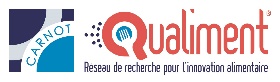 ACCORD DE SECRETENTRE : XX [MEMBRE de QUALIMENT]		Ci-après dénommé : XX		           Ayant son siège : 		           Ici représenté par ….		En sa qualité de ……….Agissant tant en son nom, qu’au nom et pour le compte de [indiquer les entités de recherche publique représentées] D’une partETXXX[forme juridique]Ayant son siège : 	Représenté€ par,  en sa qualité de D’autre partCi-après dénommés individuellement « la Partie » ou  par leur nom et collectivement « les Parties »PREAMBULE :Les Parties envisagent de s’échanger des informations confidentielles portant sur les travaux de recherche menés dans le cadre du Carnot Qualiment (notamment ceux) concernant [à compléter]L’échange d’Informations Confidentielles aura lieu [option 1 : à plusieurs reprises sur une période de X mois à compter du XXXX] [option 2 : lors de la réunion du XXXXXX (date)] et aura pour objectif d’explorer les possibilités de conduire ensemble un partenariat de recherche Qualiment dans le domaine susvisé.Cet échange fait l’objet du présent « Accord ».IL EST ENTENDU ENTRE LES PARTIES CE QUI SUIT :Dans le cadre du présent Accord, les termes « Informations(s) Confidentielles(s) » recouvrent toutes informations de quelque nature que ce soit relatives à [à compléter] communiquées oralement et/ou par écrit entre les Parties. En conséquence, pour éviter une divulgation non autorisée, les Parties s’engagent à :1/ ne fournir les Informations Confidentielles qu'aux membres de leur personnel permanent et non-permanent qui ont besoin d’en connaître le contenu dans le cadre de [à compléter] et tenus à une obligation de confidentialité au moins équivalente notamment en termes d’étendue et de durée, à celle figurant aux présentes, y compris lorsqu’ils n’appartiendront plus, le cas échéant, au personnel de la Partie réceptrice. 2/ prendre toutes mesures raisonnables pour éviter que ce personnel ne transmette à des tiers, sans autorisation écrite préalable de la Partie divulguant les Informations Confidentielles, tout ou partie de ces Informations. 3/ ne pas déposer une demande de brevet ou autres titres de propriété industrielle incluant ces Informations Confidentielles. 4/ ne pas utiliser les Informations Confidentielles dans un autre but que celui défini au Préambule du présent Accord, sans le consentement préalable et écrit de la Partie concernée.Aucune des dispositions du présent Accord ne peut être interprétée comme conférant à la Partie réceptrice une quelconque licence de brevet ou tout autre droit de propriété industrielle, ou autorisant l’exploitation des Informations Confidentielles reçues. Toute utilisation des Informations Confidentielles autre que celle prévue au préambule devra donc être subordonnée à la signature préalable d'un accord spécifique entre les Parties. Ne sont pas considérées comme des Informations Confidentielles, les informations dont le Partie réceptrice pourra prouver :Qu’elles sont entrées dans le domaine public préalablement à leur communication, Qu’elles ont été portées à la connaissance du public d’une façon quelconque après leur communication, sauf en cas de faute imputable à l’une des Parties, Qu’elles étaient en la possession de l’autre Partie au moment de leur communication, et qu’elles n’avaient pas été obtenues, directement ou indirectement, sous le sceau du secret,Qu’elles ont été communiquées aux Parties licitement par des tiers sans obligation de secret,Qu’elles ont été communiquées suite à une obligation légale. La Partie qui fait l'objet de cette obligation légale informera l’autre Partie pour lui permettre de protéger ses propres intérêts. Qu’elles ont été développées indépendamment par la Partie réceptrice et sans utilisation de quelque manière que ce soit des Informations Confidentielles remises par l’autre Partie.Le présent Accord entrera en vigueur à compter du [date à compléter] pour une durée de [à compléter] mois.Les engagements du présent Accord resteront en vigueur à l’échéance de l’Accord [option 1 : pour une durée de X ans ] [option 2 : tant que lesdites Informations Confidentielles ne seront pas tombées dans le domaine public]. A l’échéance du présent Accord, [à compléter] (nom du partenaire) informera [à compléter] de son intérêt éventuel ou non d’engager un partenariat dans le cadre du Carnot Qualiment.5/Le présent accord de secret est régi par la loi française.En cas de difficulté sur l'interprétation ou l'exécution du présent accord de secret, les Parties s'efforceront de résoudre leur différend à l'amiable.En cas de désaccord persistant, les tribunaux français compétents seront saisis.Fait en ……exemplaires à ……, le……INRAE/TutelleMr/ Mme (NOM du Signataire)Qualité du Signataire [à compléter] Mr. (NOM du Signataire)Qualité du signataire